DPTI 2010/16871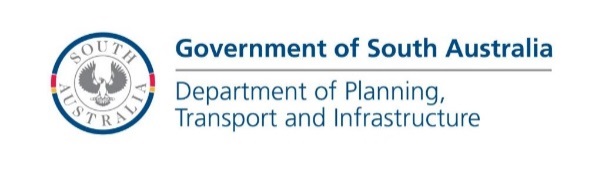 INVITATIONTHE PROVISION OF CONTAMINATION SERVICES(PANEL AGREEMENT)CONTENTSConditions of Submission including:Annexure A:	Application Details.Annexure B:	Assessment of Applications.Statement of RequirementsAnnexure to the Panel AgreementApplication FormSchedules____________CONDITIONS FOR SUBMISSION OF AN APPLICATIONFOR A PANEL CONTRACTThe DPTI Conditions of Submission for a Panel Agreement apply to this invitation and are available from the following website:http://www.dpti.sa.gov.au/contractor_documents/request_for_tender_templates2The Annexures to the Conditions of Submission, which are included in this document, are to be read in conjunction with the Conditions of Submission from the above website.____________CS ANNEXURE AAPPLICATION DETAILSAPPLICANTS MUST INCLUDE THE FOLLOWING IN THE SUBMISSION:Application FormSchedule ChecklistThe following Schedules:Schedule of Rates.Certificate of Currency of Public Liability Insurance.Certificate of Currency of Professional Indemnity Insurance.Organisational structure, including clearly defined positions with names, functions and reporting relationships.Work History - Evidence of the successful completion of a number of recent projects in the last 12 months relevant to the category in which the Applicants is offering to provide services including:Project name;Project description;Contract type and/or specialist work undertaken;Team delivering project;Clients;Contract sums;Project dates; andEvidence of the Applicants having completed previous tasks to customer’s specified time, cost and quality requirement. The Applicants shall provide contact details for appropriate referees.Qualifications and Experience - Details of staff numbers and the experience and expertise of staff including Managers, Supervisors and Employees that specifically addresses the following information for the category of service for which staff have been nominated:Number of years of experience staff have within the industry in the relevant category of service;Location of staff member;Details of relevant projects undertaken;Qualifications relevant to the category of service being offered, licences and other relevant training;Relevant skills and specialist abilities; and Knowledge and history of working with government specifications, briefs and/or standards and guidelines.Curriculum vitas for all staff.Applications must:include all documentation outlined above;be marked for the attention of:Manager Contracting Services
Department of Planning, Transport and Infrastructure.be submitted electronically - (do not submit paper copies):If the application is on a CD or USB, it may be either posted or delivered in accordance with the details displayed on the cover page.If the application is attached to an email(s), it must be forwarded to DPTI.Tenders@sa.gov.au - refer to cover page for constraints. Files must be clearly identified. Each file name must indicate the applicable Schedule number and contain the required information.____________CS ANNEXURE BASSESSMENT OF TENDERSTenders will be evaluated in accordance with the following criteria and weightings:The highest scoring applicants will have an audit undertaken on their management systems, ie Quality Management, Environmental Management and OHS&W.  Applicants that do not have satisfactory management systems will be excluded from consideration.The above is only a summary of the evaluation process and other factors may be taken into account in the selection of the successful Applicants.____________SCHEDULE OF AGREEMENT DOCUMENTSThe Services shall be provided in accordance with the following documents, which comprise the Agreement:Instrument of AgreementStatement of RequirementsPanel Agreement – Professional Services (available from: http://www.dpti.sa.gov.au/contractor_documents/dpti_general_conditions_of_contract)
Annexure to the Panel AgreementContractor’s Submission_____________STATEMENT OF REQUIREMENTSCONTENTSScope and Nature of PanelScope of ServicesData Supply Requirements Contractor’s ObligationsSpecific Project Package InformationSchedule of RatesIn-house ServicesPerformance EvaluationSite Visits Media ReleasesPublic Relations and Right of EntryPaymentAppendix A:	Contract Review FormAppendix B:	Contamination Data Reporting Minimum Standard SpecificationSCOPE AND NATURE OF PANELThis Agreement is a Panel Agreement for the provision of contamination services which may be at various locations within .“ARTC” means Australian Rail Track Corporation.“DPTI Master Specification” means the DPTI Master Specification for Transport Infrastructure (refer: http://www.dpti.sa.gov.au/documents/contractsandtenders/specifications).“DPTI Environmental Documents” means the DPTI Environmental Documents (refer: http://www.dpti.sa.gov.au/standards/environment).“PTSOM” means the Public Transport Services – Operation and Maintenance section of DPTI.For the purpose of this Agreement, any reference to Superintendent in the DPTI Master Specification means a reference to the Principal’s Representative.SCOPE OF SERVICESThe Contractor shall be able to provide any or all of the following services as requested:Site History Reports – Phase 1 Environmental Site AssessmentSoil and Groundwater Investigation – Phase 2 Environmental Site AssessmentRisk AssessmentGroundwater and Dispersion ModellingUnderground Storage System AssessmentGroundwater Monitoring and ManagementEnvironmental Audits / Independent ReviewSoil RemediationGroundwater RemediationThe Principal’s Representative will provide direction to the Contractor regarding the amount and scope of work to be undertaken in each specific project package.DATA SUPPLY REQUIREMENTSThe Contractor shall supply at a minimum all environmental site contamination data in an electronic spatial data format (refer Appendix B).CONTRACTOR’S OBLIGATIONSThe Contractor shall:Comply with the Environment Protection Act 1993;Comply with the relevant DPTI Master Specification Parts;Comply with DPTI Environmental Documents;Comply with the current National Environment Protection Measure (Assessment of Site Contamination) available at http://www.ephc.gov.au/taxonomy/term/44;Comply with relevant Australian Standards for investigation and sampling of sites with potentially contaminated soil;Comply with all DPTI Public Transport Services – Operation and Maintenance and Australian Rail Track Corporation (ARTC) corridor access requirements; andComply with all DPTI Public Transport Services – Operation and Maintenance and Australian Rail Track Corporation (ARTC) specification requirements and Service Authority standards and regulations.The Contractor shall also notify the Principal immediately of any significant change to its financial or technical capacity (i.e. changes in staff nominated for the Panel), ownership or holding, and any convictions or prohibition notices under WHS Regulations or environmental legislation.SPECIFIC PROJECT PACKAGE INFORMATIONSpecific project packages will be sent to one or more contractors, assessed as providing the most suitable expertise, to prepare a tender and will comprise of, but not limited to, the following:The Principal’s Representative delegated Officer administering the project package;The location and scope of services;Drawings and/or Sketches;Reference to the applicable current DPTI Master Specification Parts;.Required commencement and/or completion dates.Any restrictions to hours of work;Pricing structure and method of payment; andOther relevant details. For each project package the Contractor may be requested to provide:A project methodology plan;Team resources to be allocated, including key personnel, backup staff and resources and capacity to undertake the package of work in the specified time; andA program of work.The Principal’s Representative will issue a notification to the successful contractor.  If the successful contractor is unavailable, the Principal’s Representative reserves the right to obtain the service from an alternative Panel member.To ensure appropriate communication and control, the Contractor’s Representative shall be located in Adelaide for the majority of the provision of service, unless otherwise agreed with the Principal’s Representative.  Where the Contractor proposes to use staff based in an office other than , the Contractor’s Representative and the Principal’s Representative shall agree as to the extent to which the staff are required to be located in .SCHEDULE OF RATESThe Schedule of Rates submitted with this Panel Agreement will apply for a period of 12 months after the Execution Date.The Schedule of Rates will be used:(a)	For estimating projects; and (b)	As the maximum Rates charged by the Contractor.After 12 months and at the expiry of each subsequent 12 month period for the term of the Panel Agreement, the Contractor will be invited to provide an adjusted Schedule of Rates which will remain fixed for a further 12 months.  If no adjusted rates are received it is deemed that the rates will remain unchanged for the following 12 month period.IN-HOUSE SERVICESWhere applicable, the Contractor may nominate a separate rate for staff to provide services in-house at the location nominated by the Principal’s Representative, on the basis that the Principal will provide office accommodation and equipment.  The Contractor’s staff shall remain employees of the Contractor and shall not be deemed to be employees of the Principal.PERFORMANCE EVALUATIONThe Principal’s Representative will provide performance evaluation feedback to the Contractor on the following criteria at the completion of a contract by completing a “Contract Review Form” Appendix A:(a)	Quality of documentation, including clear objectives and scope, complete, concise, accurate and realistic description of requirements, issues and risks addressed; and(b)	Contract management performance including timeliness and adequacy of response to requests, practicality and reasonableness of specification interpretations, cooperation and communication.The Contractor may provide comment on this evaluation and provide performance evaluation feedback to the Principal’s Representative on the following criteria: (a)	Project Deliverables/Requirements, including technical capacity, methodology and communication, compliance with relevant standards, guidelines and procedures, standard of deliverables; and(b)	Timeliness, including milestone dates achieved and service completed on time, timeliness in communicating issues and concerns, timely and adequate response to additional client requirements.The results will be taken into consideration when allocating future work packages.The Principal’s Representative may evaluate and review Contractor performance and quality of work at any stage during the course of the Panel Agreement.SITE VISITSSite visits will be necessary when conducting some of the services and may be required anywhere within .  Attendance by the Contractor or a competent representative at nominated site visits, briefing sessions and/or post tender meetings is conditional to the acceptance of tender for any project package.The Contractor shall notify the Principal’s Representative at least 24 hours prior to the meeting if unable to attend.MEDIA RELEASESThe Contractor shall refer any enquiries from the media concerning services under the Panel Agreement to the Principal’s Representative.PUBLIC RELATIONS AND RIGHT OF ENTRYIf necessary, the Principal will give notice in writing to the owner of any land that may be entered upon during the work.  A copy of all notices will be supplied to the Contractor and field work shall not commence until the notices have been posted to the registered owners.The Contractor shall conduct relations with land owners and members of the public in a professional manner and immediately inform the Principal’s Representative if an owner or occupier refuses entry to carry out work.PAYMENTPayment will be in accordance with the prices accepted for each individual project package.  Receipts for expenses incurred shall be available for validation by the Principal’s Representative if requested.Payment by the Principal will not constitute an admission by the Principal that any services provided by the Contractor conform to the requirements of the Contract.APPENDIX A                                      To be issued at completion of the ContractTRANSPORT SERVICES DIVISIONAdelaide SA 5000GPO Adelaide  SA 5001Telephone: (08) 8343 2222Facsimile: (08) 8343 2768ABN   92 366 288 135The work undertaken by the Contractor has been assessed as:  Non Conformance issued		Report No……………..TO THE CONTRACT MANAGER:DPTI’s contract performance has been assessed as:REFER OVER FOR SCORING GUIDELINESFOR DPTI USE ONLY<$11K - forward copy to Contract Administrator>$11K - forward for signing as indicated below and a copy to Contract AdministratorAPPENDIX BCONTAMINATION DATA REPORTING MINIMUM STANDARD SPECIFICATION1.	GENERALThis Appendix sets out the minimum requirements to supply environmental site contamination data in an electronic spatial data format. The Contractor shall comply with the requirement of this standard to ensure all data outputs supplied are compatible and consistent with current accepted DPTI spatial formats.Contamination information referenced to geographic locations is supplied in these primary data types: - Point features (boreholes, groundwater monitoring wells, decommissioned wells, and geotechnical samples).- Line features (groundwater contour levels, groundwater flow movements).- Polygon features (contamination plume areas, site containment boundary).DATA FORMATContamination data shall be supplied in the GIS mapping format shapefile (SHP) that can be imported into ArcGIS programs for data storage, visual interpretation and reporting. Specific file extensions store geometry location and attribute information with same name prefix, these types must be included in the supplied data. eg (.shp .shx .sbn .sbx .dbf .prj .xml .lyr)The DBF file extension shall contain two attribute field columns, one for X coordinate and one for Y coordinate to reference the data to coordinate systems and enable importing into ArcGIS programs.Field Names:  X_Coord   Y_Coord   Field Type: Double numeric – double precision floating point, length 12 characters, precision 3 decimal places in the linear unit of metre.eg	X _Coord	Y_Coord	279000.000        6130000.000Accuracy of the X Y coordinates position is not critical for this data model within a range of 2-5 metres, achieved by using a basic GPS collection device or referencing from map coordinates at scale range of 1:500. Z values such as elevation height can be included as an attribute field and an optional requirement.XML file extension is the metadata record that describes the resources behind the data, this information shall be supplied and contain data format type, description, capture date, currency, accuracy, custodian and spatial extent. LYR file extension is a customised style for symbol representation and an optional requirement.Spatial data can be packaged together using WinZip Pro software and supplied on DVD media format.COORDINATE SYSTEMAll project data shall be referenced and supplied in the Geocentric Datum of Australia (GDA94) coordinate system that is accepted as a standard in DPTI and directly compatible with Global Positioning Systems.The project data shall be supplied in a Projection Coordinate System referenced to GDA94 either: Transverse Mercator - (GDA_1994_MGA_Zones_52 or 53 or 54) Lambert Conformal Conic - (GDA_1994_South_Australia_Lambert)egANNEXURE TO THE PANEL AGREEMENTNotwithstanding the definition of “Item” in clause 1 of AS4122 – 2010 General Conditions of Contract, a reference to an Item in the General Conditions of Contract is a reference to the corresponding item set out in the following table:_____________APPLICATION FORMTO THE EXECUTIVE DIRECTOR:THE PROVISION OF CONTAMINATION SERVICES(PANEL AGREEMENT No. 10C179)I/We the undersigned, do hereby apply to perform the above mentioned services in accordance with the Invitation Documents.Company Name...................................................................................................................................................(BLOCK LETTERS)ACN............................................................................. ABN................................................................................Address................................................................................................................................................................Telephone No. ............................................................... Mobile No. ..................................................................Email Address......................................................................................................................................................Signature of Applicant.................................................... Name...........................................................................Position in Company............................................................................................................................................Signature of Witness.................................................... Name of Witness...........................................................Dated the............................................................  day of.................................................................  20..............SCHEDULE CHECKLIST FOR APPLICATIONFor each item please tick the box to indicate that the Schedule has been completed in accordance with Annexure A of the Conditions for Submission of an Application and included with your submission.SCHEDULE 1SCHEDULE OF RATESRATES SHALL BE EXCLUSIVE OF GSTSCHEDULE 1SCHEDULE OF RATESRATES SHALL BE EXCLUSIVE OF GSTSCHEDULE 1SCHEDULE OF RATESRATES SHALL BE EXCLUSIVE OF GSTCONTACT FOR FURTHER INFORMATIONEnquiries are to be directed to:Contract Administrator Telephone:   (08) 8343 2986Fax:   (08) 8343 2905E-mail:   DPTI.Tenders@sa.gov.auAPPLICATIONS MAY BE EITHER:Posted to GPO   SA  5001;Delivered to  SA 5000; orEmailed to DPTI.Tenders@sa.gov.auNote: If submitting via email, please phone (08) 8343 2029 to confirm receipt. Also, it may be necessary to split the application into several emails to keep it to an acceptable size.Applicants organisational structure10%Work History30%Qualifications and Experience60%CONTRACTS & ENVIRONMENTSPECIALIST SERVICESCONTRACT REVIEWTO THE CONTRACTOR:project title:  PATCHS No.:  Contract File No.:  ASSESSMENT CRITERIASCORE1 - 5DPTI'S COMMENTSPROJECT DELIVERABLES / REQUIREMENTSIncludes technical capacity, methodology, communication, compliance with standards & guidelines, standard of deliverablesTIMELINESSIncludes dates achieved, in communicating issues, response to additional client requirementsContract Manager:Signature:Date:        /        /   ASSESSMENT CRITERIASCORE1 - 5CONTRACTOR'S COMMENTSQUALITY OF DOCUMENTATIONIncludes clear scope, complete & realistic description of requirements, issues & risks addressedCONTRACT MANAGER PERFORMANCEIncludes communication, timeliness and adequacy of response to requestsContractor’s Representative:Signature:Date:        /        /   Has the review indicated that the Contractors Panel/Prequalification status be reviewed?			  Yes	  NoIf yes, forward to Coordinator Specialist Services for reviewHas the review indicated that the Contractors Panel/Prequalification status be reviewed?			  Yes	  NoIf yes, forward to Coordinator Specialist Services for review____________________		_____________________________    		__________________________________Coordinator        /      /		Coord. Specialist Services      /    /		Mang. Contracts & Environment     /    /____________________		_____________________________    		__________________________________Coordinator        /      /		Coord. Specialist Services      /    /		Mang. Contracts & Environment     /    /Scoring Guidelines (half scores can be given)Scoring Guidelines (half scores can be given)Scoring Guidelines (half scores can be given)55Significantly exceeds requirements (exceptional)e.g. Contractor has highlighted significant aspect of jobs that were not expected and had impact on costs, timeliness or deliverables of contracts.44Above averageMet all requirements specified in the contract. Application of proactive planning and evidence of continual improvement culture or processes.  Professional & co-operative approach from Contractor's staff.33AverageSubstantially meets requirements specified in the contract, however, there may be only minimal application of proactive planning or evidence of continual improvement culture or processes.  Good communication with Contractor's staff.22Below AverageMeets most of the requirements specified in the contract, but some shortcomings evident.  May have needed input from DPTI to assist.  Improvements in planning/programming may be required.11PoorUnacceptable performance.  Serious shortcomings with requirements specified in the contract.  (Contractor's status needs reviewing)00Substantial failure by Contractor to meet specified requirements(Contractor's status needs reviewing)FURTHER COMMENTS:GDA_1994_MGA_Zone_54Projection: Transverse_MercatorFalse_Easting: 500000.000000False_Northing: 10000000.000000Central_Meridian: 141.000000Scale_Factor: 0.999600Latitude_Of_Origin: 0.000000Linear Unit: MetreGDA_1994_South_Australia_LambertProjection: Lambert_Conformal_ConicFalse_Easting: 1000000.000000False_Northing: 2000000.000000Central_Meridian: 135.000000Standard_Parallel_1: -28.000000Standard_Parallel_2: -36.000000Latitude_Of_Origin: -32.000000Linear Unit: MetreTerm of AgreementThe Expiry Date of this Agreement will be 28 March 2018.ItemClause or Subclause Referenced11.1The Commissioner of Highways
of 50 Flinders Street, Adelaide, South Australia, 5000, is the Principal.
ABN: 92 366 288 13521.1The Contractor is the entity named on Panel Agreement.31.1The Contract Documents comprise of those documents listed in the Schedule of Agreement Documents.41.1The Scope comprises of those Services described in the Request for Quotation.55.1The Services will be suitable for the purpose(s) described in the Statement of Requirements and the Specific Project Package Information.66.1TheDirector Procurement and Contracting
Department of Planning, Transport and Infrastructureof77 Grenfell Street
   SA   5000 is the Principal’s Representative.76.2The Contractor’s Representative will be the person nominated in writing by the Contractor or nominated in the Contractor’s quotation.810.1Payment to the Contractor will be determined on the basis of Schedule of Rates as detailed in the payment schedules.910.2The payment of disbursements and expenses shall be made in accordance with the Schedule of Rates.1010.3Payment claims must be made by the last Business Day of each month.1110.6The Principal will make payment within 30 Business Days of receipt of a claim for payment 1210.9The interest rate applicable to overdue payments is the rate prescribed under the Supreme Court Act 1935 (SA) in respect of judgment debts of the Supreme Court.1312.1The Services must be completed by the date nominated in the Request for Quotation.1412.3(c)There are no other causes of delay for which the Contractor is entitled to an extension of time with costs.1513.2There are no Approvals required to be obtained by the Contractor.1618The key personnel are as nominated in the Contractor’s quotation or this Agreement.1719.2Any existing conflicts of interest are set out in the Contractor’s quotation or this Agreement.1821.3Alternative 2 applies to Intellectual Property Rights.1921.3Any excluded Intellectual Property Rights are set out in the Contractor’s tender.2021.4$10 is payable to the Contractor on demand for the granting of Intellectual Property Rights to the Principal.2122.1Clause 22 (Moral Rights) does not apply.2223.1All Documents generated by this Contract are confidential unless the Principal advises otherwise.2324.4If any suspension lasts longer than 3 months, the Contractor may terminate this Contract.2429.1The Contractor’s liability is not limited.2530.2Public Liability insurance:  $10 million2630.4Professional Indemnity insurance:  $2 million.2730.4Professional Indemnity insurance shall be maintained for not less than 1 year after the date of completion of the Services2830.7The Principal will not effect any insurance.2933.1The address for the service of notices to the Contractor is as shown on the Agreement.  The address for the service of notices to the Principal is the address of the Principal’s Representative.3035The laws of  govern this Contract.31This Contract is amended by these Special Conditions of Contract, which also replace Annexure Part B to the General Conditions of Contract.1Schedule of Rates.□2Certificate of Currency of Public Liability Insurance.□3Certificate of Currency of Professional Indemnity Insurance.□4Organisational Structure.□5Work History.□6Qualifications and Experience.□Item No.Services and CategoriesContractor's Personnel or Subcontractor who will Provide the ServiceContractor's Personnel or Subcontractor who will Provide the ServiceContractor's Personnel or Subcontractor who will Provide the ServiceHourly Rate$Hourly Rate(In House)$Item No.Services and CategoriesNamePositionLocationHourly Rate$Hourly Rate(In House)$1.Site History Reports (Phase 1 Environmental Site Assessment)2.Soil and Groundwater Investigation (Phase 2 Environmental Site Assessment)3.Risk AssessmentItem No.Services and CategoriesContractor's Personnel or Subcontractor who will Provide the ServiceContractor's Personnel or Subcontractor who will Provide the ServiceContractor's Personnel or Subcontractor who will Provide the ServiceHourly Rate$Hourly Rate(In House)$Item No.Services and CategoriesNamePositionLocationHourly Rate$Hourly Rate(In House)$4.Groundwater and Dispersion Modelling5.Underground Storage System Assessment6.Groundwater Monitoring and ManagementItem No.Services and CategoriesContractor's Personnel or Subcontractor who will Provide the ServiceContractor's Personnel or Subcontractor who will Provide the ServiceContractor's Personnel or Subcontractor who will Provide the ServiceHourly Rate$Hourly Rate(In House)$Item No.Services and CategoriesNamePositionLocationHourly Rate$Hourly Rate(In House)$7.Environmental Audits/Independent Reviews8.Soil Remediation9.Groundwater Remediation